ΑΝΑΚΟΙΝΩΣΗΕΞΕΤΑΣΕΙΣ ΜΑΘΗΜΑΤΟΣ ΩΡΛ ΠΕΡΙΟΔΟΥ ΣΕΠΤΕΜΒΡΙΟΥ 2018Οι φοιτητές που επιθυμούν να συμμετάσχουν στις εξετάσεις του μαθήματος ΩΤΟΡΙΝΟΛΑΡΥΓΓΟΛΟΓΙΑΣ (υποχρεωτικό μάθημα – Δ’ έτους), που θα πραγματοποιηθούν την Πέμπτη 13 Σεπτεμβρίου 2018 και ώρα 17:00, στα αμφιθέατρα της Ιατρικής ΑΠΑΙΤΕΙΤΑΙ να δηλώσουν τη συμμετοχή τους στη Γραμματεία της ΩΡΛ Κλινικής (ΠΓΝΠ – 1ος όροφος)μέχρι τη Δευτέρα 10 Σεπτεμβρίου 2018, είτε τηλεφωνικά (2613 603264-5) ή με αποστολή ηλεκτρονικού μηνύματος στη διεύθυνση: vdanielidis@upatras.grΕΛΛΗΝΙΚΗ ΔΗΜΟΚΡΑΤΙΑ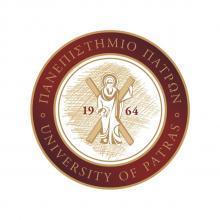 ΤΜΗΜΑ ΙΑΤΡΙΚΗΣΩΤΟΡΙΝΟΛΑΡΥΓΓΟΛΟΓΙΚΗ ΚΛΙΝΙΚΗΔιευθυντής: Καθηγητής ΒΑΣΙΛΕΙΟΣ Γ. ΔΑΝΙΗΛΙΔΗΣ